ŠD Listopad v 1. logopedickém odděleníV listopadu jsme se zaměřili na Halloween a podzim. Vyřezávali jsme dýně, dělali pracovní listy s tematikou podzimu a Halloweenu. Chodili jsme na procházky do parku a také do mini ZOO, kde se to dětem moc líbilo. Také jsme vystřihávali a vymalovali puzzle, které jsme měli ještě složit. To se dětem bez problému povedlo.Šli jsme nakrmit ptáčky, kteří se připravují na zimu, a druhý den jsme pozorovali, jestli to vše snědli.
Kromě toho jsme hráli různé hry nejen v sále, ale hlavně venku. Věnovali jsme se i zpěvu, zpívali jsme písničku “čížečku, čížečku” s doprovodem klavíru a později jsme přidali i tanec. Stihli jsme toho opravdu hodně a měsíc listopad se nám vydařil.1. logopedická družina.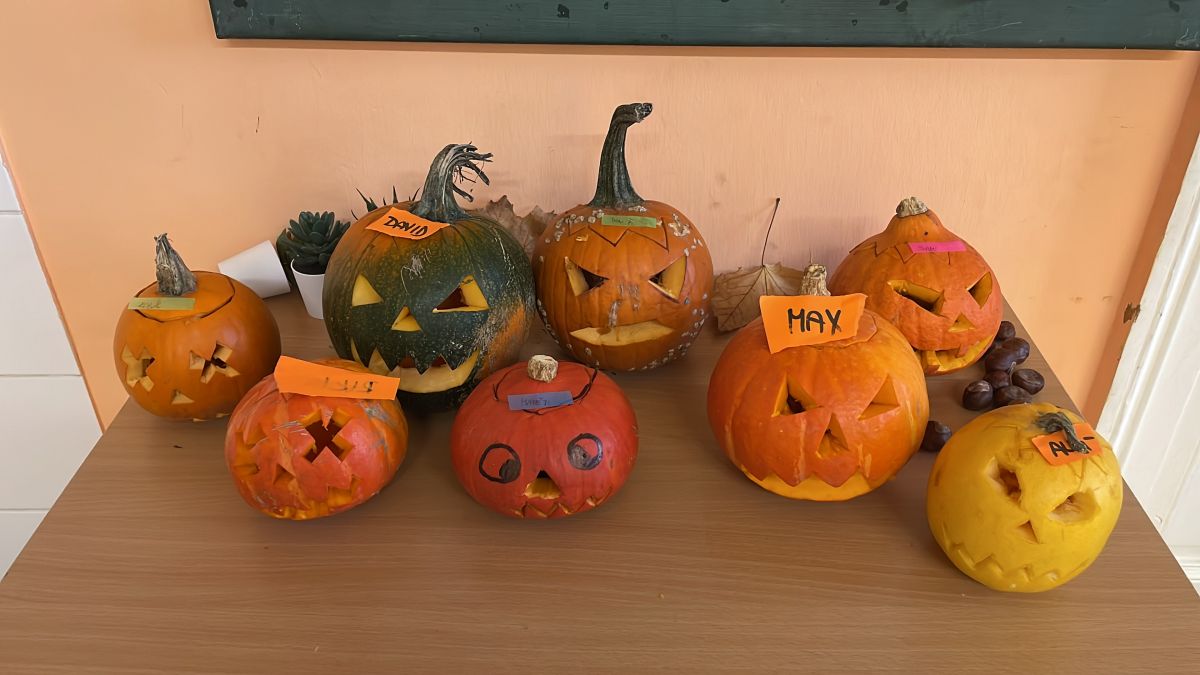 